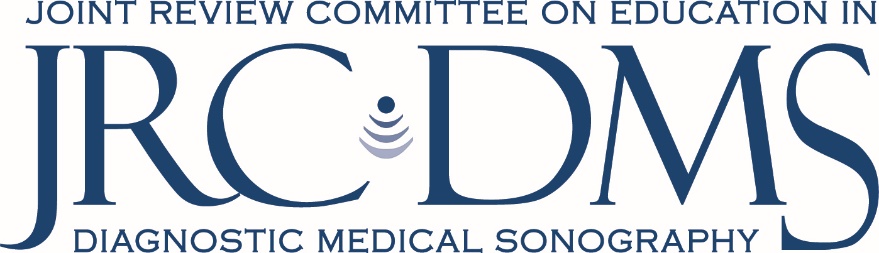 Institutional Organization for ReportingPlease list in order of institutional hierarchy for reporting or supervision starting with the highest officer. Programs may modify to include information important for documentation of institutional personnel history.Examples can include, but not limited to:Date of hireEnd date of employmentDate of notification or request for approval to JRC-DMS Receipt of approval by JRC-DMS (email)Name  (Inclusion of credentials is optional)Title